 CONFERENCE ON AVIATION AND ALTERNATIVE FUELSMexico City, Mexico, 11 to 13 October 2017 [TITLE](Presented by…)INTRODUCTION...ACTION BY THE CAAF2The CAAF2 is invited to: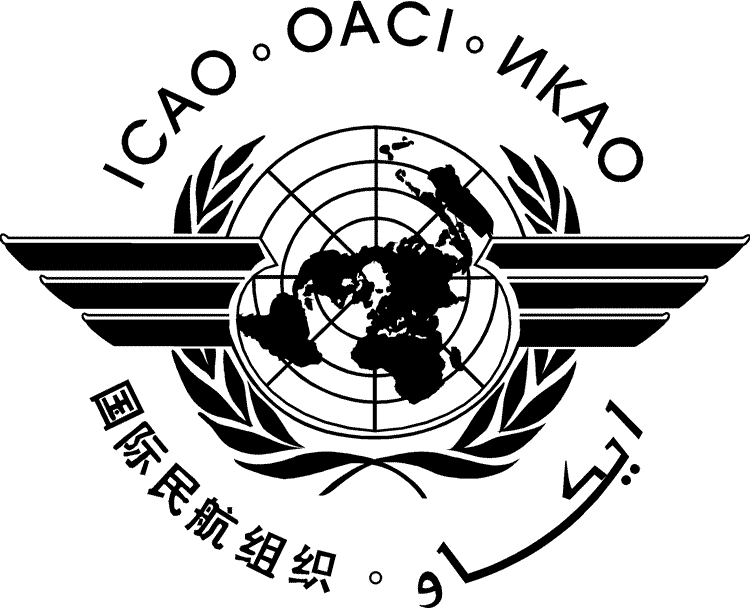 International Civil Aviation OrganizationWORKING PAPERAgenda Item1:Developments in research and certification of aviation alternative fuelsAgenda Item2:Financing and assistance programmes for aviation alternative fuelsAgenda Item3:Challenges and policy makingAgenda Item4:Defining the ICAO vision on aviation alternative fuels and future objectivesSUMMARYAction by the Conference is in paragraph xx.